Jídelní lístek			Týden	 od:  25. 6. 2018	do:  29. 6. 201825. 6. 201826 6. 2018     27. 6. 201828. 6. 201829. 6. 2018Jídlo je určené k okamžité spotřebě.Pitný režim je zajištěný celý den! Denně je k obědu možnost výběru šťávy, vody nebo mléka.Zodpovídá: vedoucí ŠJ Veronika VeseláVaří: Milena Sedláčková, Vendula Winklerová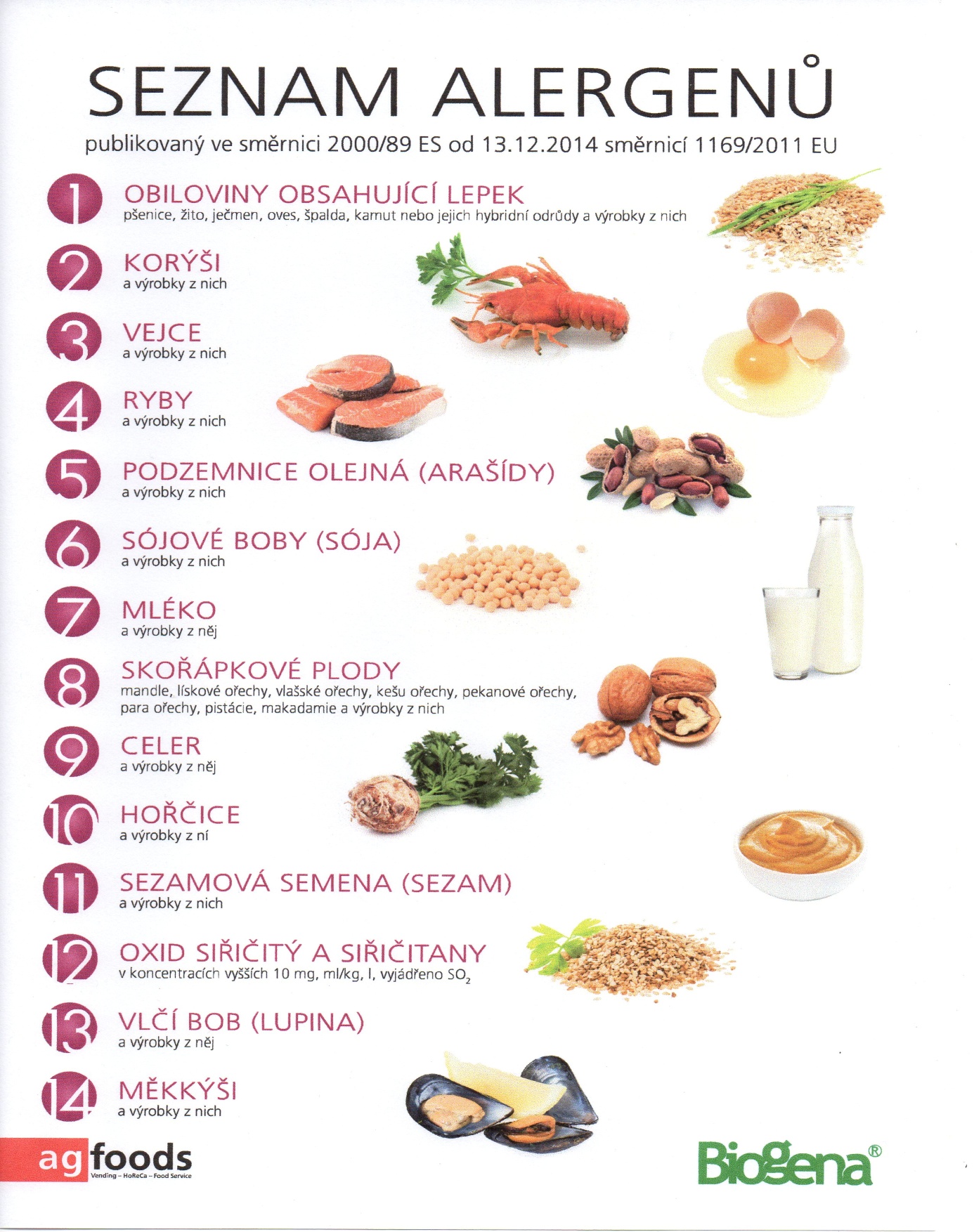 OBILOVINY  OBSAHUJÍCÍ  LEPEK:          1	a)     pšenice					b)     žito					c)     oves					d)     špalda  					e)     kamut Pondělí1a,5,6,7,8Přesnídávkacereální taštičky Jeníkův lup v mléku, ovoce, šťáva1e,7,9Polévkahoubová s bramborem7Obědzeleninové rizoto s tvrdým sýrem, okurek, šťáva1ab,3,10Svačinachléb žitnopšen. se škvarkovou pomazánkou, zelenina, šťávaÚterý1b,3,6,7,1011,13Přesnídávkacelozrnný rohlík s vaječnou pomazánkou, ovoce, ochucené mléko1a,3,9Polévkavývar s nudlemi1a,3,7Obědkuře ala kachna, bramborový knedlík, zelí, šťáva1ab,7,9Svačinachléb žitnopšen. s celerovou pomazánkou, zelenina, šťávaStředa1ab,7Přesnídávkachléb žitnopšen. s masovou pomazánkou, ovoce, mléko1ab,7,9Polévkačesnečka s opraž. chlebem žitnopšen. 1a,3,7Obědkrůtí paprikáš, těstoviny, šťáva1ac,7Svačinaobložený chlebíček, šťávaČtvrtek1b,4,6,7,1011,13Přesnídávkacelozrnný chléb s rybí pomazánkou, zelenina, šťáva1a,7,9Polévkarajská s kuskusem1a,3,7Obědvepřový řízek, bramborová kaše, ZŠ ovoce, voda1ac,7Svačinarohlík s máslem a marmeládou, ovoce, kakaoPátek1ab,7Přesnídávkachléb žitnopšen. s pomazánkou z červené čočky, zelenina, šťáva1a,3,9Polévkahrstková1a,3,7Obědnudle s Grankem, mléko1ac,7Svačinabulka se sýrem Cottage, ovoce, šťáva